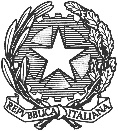 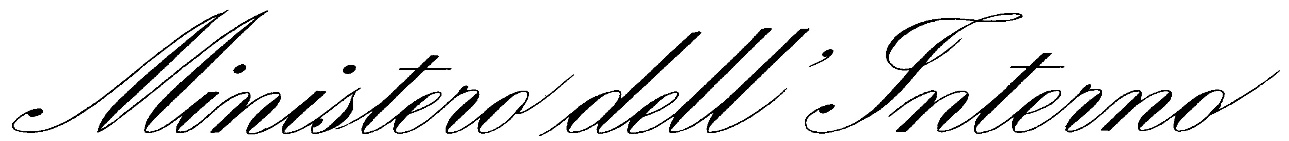 DIPARTIMENTO DELLA PUBBLICA SICUREZZADIREZIONE CENTRALE PER GLI AFFARI GENERALI E LE POLITICHE DEL PERSONALE DELLA POLIZIA DI STATOFONDO ASSISTENZA PER IL PERSONALE DELLA POLIZIA DI STATOCONTRIBUTI ASSISTENZIALI IN FAVORE  DEL PERSONALE DELLA POLIZIA DI STATO IN SERVIZIO, DI QUELLO CESSATO DAL SERVIZIO E DELLE LORO FAMIGLIE DECESSI IN SERVIZIOSOVVENZIONI STRAORDINARIEnumeroData mandatoimportomotivazione73/202130/12/2021euro 1.500,00decesso79/202109/12/2021euro 3.000,00decesso in operazione di servizio68/202130/12/2021euro 1.500,00decesso82/202115/12/2021euro 1.500,00decesso85/202121/12/2021euro 3.000,00decesso in operazione di servizio86/202130/12/2021euro 1.500,00decesso87/202130/12/2021euro 1.500,00decesso88/202121/12/2021euro 1.500,00decesson. deliberadataimportomotivazione54506/12/2021euro 2.000,00dispensa dal servizio54606/12/2021euro 1.500,00gravi difficoltà economiche54706/12/2021euro 2.500,00grave patologia figlio54806/12/2021euro 1.500,00lesioni in operazione di servizio54906/12/2021euro 2.000,00lesioni in operazione di servizio55006/12/2021euro 2.000,00grave patologia 55106/12/2021euro 1.500,00lesioni in operazione di servizio55206/12/2021euro 1.500,00lesioni in operazione di servizio55306/12/2021euro 1.500,00lesioni in operazione di servizio55406/12/2021euro 2.000,00dispensa dal servizio55606/12/2021euro 2.500,00grave patologia55706/12/2021euro 2.000,00lesioni in operazione di servizio55806/12/2021euro 2.000,00gravi difficoltà economiche55906/12/2021euro 2.000,00dispensa dal servizio56006/12/2021euro 1.500,00lesioni in operazione di servizio56106/12/2021euro 2.000,00dispensa dal servizio56206/12/2021euro 2.000,00dispensa dal servizio56306/12/2021euro 2.000,00dispensa dal servizio56406/12/2021euro 1.000,00gravi difficoltà economiche